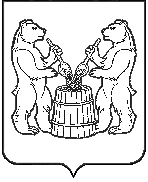 АДМИНИСТРАЦИЯ МУНИЦИПАЛЬНОГО ОБРАЗОВАНИЯ«УСТЬЯНСКИЙ МУНИЦИПАЛЬНЫЙ РАЙОН»АРХАНГЕЛЬСКОЙ  ОБЛАСТИПОСТАНОВЛЕНИЕот   15 марта 2019 года  № 315        р.п. ОктябрьскийО внесении изменений в муниципальную программу «Формирование современной городской среды на территории муниципального образования «Устьянский муниципальный район на 2018-2022 годы»В  соответствии со статьей 139 Бюджетного кодекса Российской Федерации, Правилами предоставления и распределения субсидий бюджетам муниципальных районов и городских округов Архангельской области в целях софинансирования муниципальных программ формирования современной городской среды,  утвержденными  постановлением Правительства Архангельской области от  29  января  2019  года №  34-пп, постановлением Правительства Архангельской области «Об утверждении распределения субсидий бюджетам муниципальных районов и городских округов Архангельской области в целях софинансирования муниципальных программ формирования современной городской среды на 2019 год» от 22 февраля 2019 г. №90-пп, администрация муниципального образования «Устьянский муниципальный район», в целях реализации муниципальной программы «Формирование современной городской среды на территории муниципального образования «Устьянский муниципальный район» на 2018-2022 годы» ПОСТАНОВЛЯЕТ:Дополнить муниципальную программу «Формирование современной городской среды на территории муниципального образования «Устьянский муниципальный район» на 2018-2022 годы», утвержденную постановлением администрации муниципального образования «Устьянский муниципальный район» от 07 февраля 2018 года № 124, приложением 8 согласно приложению к настоящему постановлению.Настоящее постановление вступает в силу с момента его подписания.Контроль за исполнением настоящего постановления возложить на начальника управления строительства и инфраструктуры администрации муниципального образования «Устьянский муниципальный район», заместителя главы муниципального образования «Устьянский муниципальный район» по строительству и муниципальному хозяйству.   Глава муниципального образования                                        А.А. Хоробров 